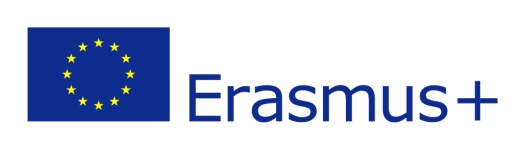 RÓŻNICE PROGRAMOWEZałącznik do Learning Agreement for Studies Before the Mobility/ Learning Agreement for Studies During the MobilityROK AKADEMICKI 20…../2….. - WYDZIAŁ: .......................................................Różnice programowe wyznaczone przez Wydziałowego Koordynatora w porozumieniu z Dziekanem danego wydziału:Podpis Wydziałowego Koordynatora                                    Podpis Studenta...........................................................................                        ..........................................................................Łódź, dn. …………………………………….                                         Łódź, dn. ………………………………….III. Oświadczenie pracownika dziekanatu – wyjazdy na studiaImię i nazwisko studenta: .................................................................................................................................................Rok studiów (na którym będzie odbywał się wyjazd; proszę nie podawać roku akademickiego): ............................................................Semestr studiów (na którym będzie odbywał się wyjazd; proszę nie podawać zimowy lub letni tylko numer semestru 
w toku studiów): ………………………………………………………………Instytucja, w której student realizuje semestr mobilności: ................................................................................................ Kraj: .............................................Nazwa przedmiotu...............................................................................................................................................................................................................................................................................................................................................................................................................................................................................................................................................................................Liczba ECTS........................................................................................................................................................................................................................................................................................................................................................................................................................................................................................Termin i sposób zaliczenia................................................................................................................................................................................................................................................................................................................................................................................................................